２０１２年度　医療関係者向け研修会見えない・見えにくい人のために医療と福祉ができること今回の研修会では、医療と福祉が企画段階から協力して開催します！見えない・見えにくい患者さんに、医療ではどのような実践をしているか。福祉機関につながることで患者さんはどうなるのか？医療と福祉で共に支えるために必要なネットワークとは？共に学び、考える場にしましょう！日時　２０１３年２月１７日（日） １０時～１６時（受付 ９：３０～）場所　京都ライトハウス　４階あけぼのホール／地下研修室１・２定員　３０名（先着順）費用　２，０００円（資料代を含む）９：３０　　受　　付　１０：００　　開　　会　１０：１０　　体　　験「見えない・見えにくい人の手引き体験」１１：１０　　講　　演「京都府立医大病院ロービジョン外来の実践」　　　　　　　　山村 麻里子氏（京都府立医科大学附属病院　視能訓練士）１３：１０　　報　　告「福知山市民病院　視覚相談会の取り組み」　　　　　　　　野口 英樹氏（市立福知山市民病院　視能訓練士）１３：３０　　事例報告「京大病院からの発信　医療と福祉の連携」　　　　　　　　熊谷 典子氏（京都大学医学部附属病院　看護師）高間 恵子（京都府視覚障害者協会　生活相談員）　視覚障害当事者１４：５０　　ワークショップ１６：００　　閉　　会　　希望者のみライトハウス見学※詳細は裏面の相談支援室「ほくほく」まで、お問い合わせ下さい。〔申込み〕２０１３年２月４日（月）までに下記申込書に必要事項をご記入の上ＦＡＸまたは郵便でお申込み下さい。（定員になり次第締め切ります。）〔申込み・問合せ先〕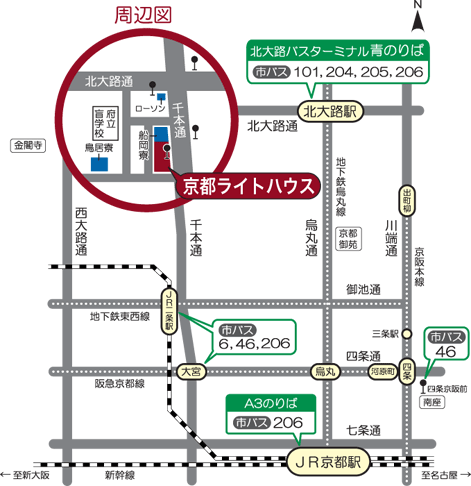 社会福祉法人　京都ライトハウス相談支援室　「ほくほく」〒603-8302　京都市北区紫野花ノ坊町１１ＴＥＬ　０７５－４５１－４５５５ＦＡＸ　０７５－４５１－４４８８　Eメールhokuhoku-iwai@ymail.plala.or.jpホームページhttp://www.kyoto-lighthouse.or.jp（駐車場はございませんので、公共交通機関でお越し下さい）201２年度 医療関係者向け研修会　参加申込書主 催　社会福祉法人 京都ライトハウス　　共 催　公益社団法人 京都府視覚障害者協会後 援　京都市　京都府眼科医会　　　 　協 力　京都府立医科大学附属病院　　　 京都大学医学部附属病院　　　　 福知山市民病院　京滋ORT会　　男・女男・女所属所属職種経験年数経験年数連絡先住所連絡先住所連絡先住所〒〒〒〒〒〒ＴＥＬＦＡＸＦＡＸＥメールＥメール現場でお困りのこと、当研修会に望まれること等、お気軽にご記入下さい！現場でお困りのこと、当研修会に望まれること等、お気軽にご記入下さい！現場でお困りのこと、当研修会に望まれること等、お気軽にご記入下さい！現場でお困りのこと、当研修会に望まれること等、お気軽にご記入下さい！現場でお困りのこと、当研修会に望まれること等、お気軽にご記入下さい！現場でお困りのこと、当研修会に望まれること等、お気軽にご記入下さい！現場でお困りのこと、当研修会に望まれること等、お気軽にご記入下さい！現場でお困りのこと、当研修会に望まれること等、お気軽にご記入下さい！現場でお困りのこと、当研修会に望まれること等、お気軽にご記入下さい！